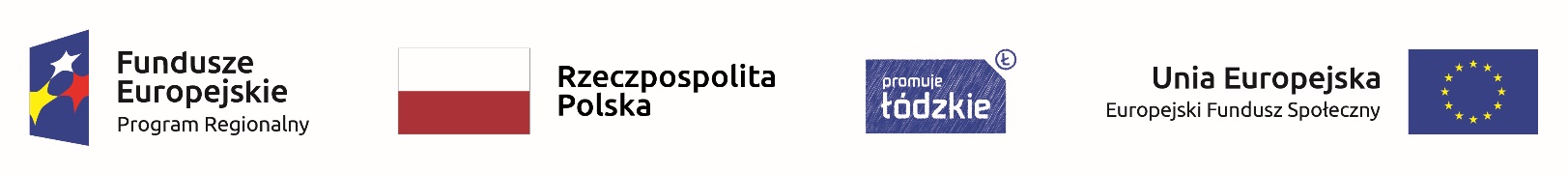 Aktywizacja osób po 29 roku życia pozostających bez pracy w powiecie zduńskowolskim (VI)POWIATOWY URZĄD PRACY W ZDUŃSKIEJ WOLI
INFORMUJE O REALIZACJI PROJEKTU
„Aktywizacja osób po 29 roku życia pozostających bez pracy w powiecie zduńskowolskim (VI)"
Regionalny Program Operacyjny Województwa Łódzkiego 2014 – 2020
Oś priorytetowa VIII. - Zatrudnienie
Działanie VIII.1 - Wsparcie aktywności zawodowej osób po 29 roku życia przez powiatowe urzędy pracy

Celem ogólnym projektu jest zwiększenie możliwości zatrudnienia osób w wieku 30 lat i więcej pozostających bez pracy w powiecie zduńskowolskim.

Projekt skierowany jest do osób  w wieku 30 lat i więcej pozostających bez pracy, zarejestrowanych
w Powiatowym Urzędzie Pracy w Zduńskiej Woli jako bezrobotne, które znajdują się w szczególnie trudnej sytuacji na rynku pracy, tj.:osoby po 50 roku życia, osoby długotrwale bezrobotne, kobiety, osoby z niepełnosprawnościami,osoby o niskich kwalifikacjachbezrobotni mężczyźni w wieku 30-49 lat, którzy nie należą do grupy wymienionej powyżej.W ramach projektu Powiatowy Urząd Pracy w Zduńskiej Woli planuje objąć wsparciem
257 osób bezrobotnych.


Co oferuje projekt?Usługi rynku pracy (IPD, pośrednictwo pracy, poradnictwo zawodowe)StażePrzyznanie jednorazowych środków na podjęcie działalności gospodarczejPrace InterwencyjneRefundacja kosztów wyposażenia/doposażenia stanowiska pracy.
Głównym rezultatem projektu będzie podjęcie zatrudnienia przez uczestników projektu
„Aktywizacja osób po 29 roku życia pozostających bez pracy w powiecie zduńskowolskim (VI)"

Okres realizacji działań: 01.01.2021r. – 31.12.2022 r.
Wartość projektu : 3 259 219,81 zł
Wkład EFS: 2 770 336,84 zł


Harmonogram przyjmowania wniosków:
- Staże - nabór wniosków ma charakter ciągły od 17.02.2021r. do wyczerpania środków 
- Prace interwencyjne - nabór wniosków ma charakter ciągły od 17.02.2021r. do wyczerpania środków.
- Refundacja kosztów wyposażenia/doposażenia stanowiska pracy - terminy naborów ogłaszane będą w aktualnościach na głównej stronie urzędu.
- Dotacje - terminy naborów ogłaszane będą w aktualnościach na głównej stronie urzędu.



Wnioski należy pobierać ze strony internetowej Urzędu: https://zdunskawola.praca.gov.pl/Dodatkowe  informacje:Staże – pokój 19Tel. 43 823 23 27 wew. 280Prace Interwencyjne – pokój 18Tel. 43 823 23 27 wew. 279Refundacja kosztów wyposażenia/doposażenia stanowiska pracy– pokój 18Tel. 43 823 23 27 wew. 279Dotacje - pokój 18
Tel. 43 823 23 27 wew. 279

Projekt uwzględnia zasadę równych szans kobiet i mężczyzn oraz kwestię zapewnienia dostępności dla osób z niepełnosprawnościami, uznając zróżnicowane potrzeby, doświadczenie i priorytety.

Powiatowy Urząd Pracy zachęca wszystkie osoby bezrobotne zarejestrowane w PUP Zduńska Wola oraz pracodawców do czynnego udziału w działaniach projektu.